Suwałki, dnia 21 kwietnia 2021 r.MK.6840.1.8.2021.AWOGŁOSZENIEWójt Gminy Suwałki ogłasza:Przetarg ustny nieograniczony na sprzedaż niżej wymienionej nieruchomości położonej na terenie Gminy Suwałki:Opis nieruchomości:Nieruchomość gruntowa niezabudowana położona przy drodze powiatowej o nawierzchni asfaltowej,                                    w sąsiedztwie zespołu domków letniskowych, w bliskim sąsiedztwie zabudowy zagrodowej                                i jednorodzinnej oraz gruntów rolnych. Kształt działki wydłużony prostokątny, średnia szerokość działki ok. 15,5 m.  Księga wieczysta nie wskazuje żadnych obciążeń ani zobowiązań.Przeznaczenie w miejscowym Planie Zagospodarowania Przestrzennego:Nieruchomość jest objęta miejscowym planem zagospodarowania przestrzennego zgodnie z którym działka położona jest na terenie o funkcji ozn. symbolem 39 MNR – tereny zabudowy mieszkaniowej jednorodzinnej z usługami rzemieślniczymi.               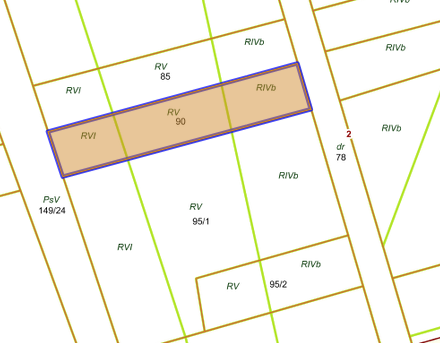 II. Warunki przetargu: 1. Przetarg odbędzie się w dniu 24.05.2021 r. (poniedziałek) w miejscu oraz godzinie podanej w tabeli. 2. Warunkiem przystąpienia do przetargu jest wniesienie wadium w pieniądzu na konto Urzędu Gminy Suwałki PEKAO S.A. O/Suwałki Nr 62 1240 5891 1111 0000 5748 9764 w wysokości 5 000,00 zł                    z odpowiednim wyprzedzeniem tak, aby środki pieniężne znalazły się na koncie najpóźniej w dniu               20.05.2021 r. (czwartek). W tytule wniesienia wadium należy umieścić dopisek wskazujący oznaczenie geodezyjne działki, której ono dotyczy. Wpłacone wadium zostanie zaliczone na poczet ceny nabycia nieruchomości osoby, która wygrała przetarg. W przypadku uchylenia się nabywcy od zawarcia umowy sprzedaży wadium nie podlega zwrotowi. Uczestnikom  przetargu,  którzy  przetargu  nie  wygrają  lub  gdy  przetarg  zostanie odwołany  wadium  zostanie  zwrócone.                                                                                                      3. Przed otwarciem przetargu uczestnik winien przedłożyć komisji przetargowej dowód wpłaty wadium oraz dokument tożsamości.4. W przypadku uczestnictwa w przetargu tylko jednego ze współmałżonków – wymagane jest przedłożenie pisemnego oświadczenia woli drugiego współmałżonka o wyrażeniu zgody na nabycie nieruchomości ze środków pochodzących ze wspólnego majątku lub złożenie oświadczenia woli nabycia nieruchomości z majątku odrębnego. Powyższe oświadczenie należy złożyć Komisji przetargowej przed rozpoczęciem przetargu. Osoba, która nie złoży oświadczenia o zgodzie małżonka na nabycie nieruchomości  nie zostanie dopuszczona do przetargu. Nie wymagana jest zgoda, jeżeli oboje małżonkowie przystąpią wspólnie do przetargu.             				         5. Do wylicytowanej ceny sprzedaży nieruchomości doliczony zostanie podatek VAT w wysokości 23%                 6. Koszty sporządzenia aktu notarialnego ponosi kupujący. 				                                       7. Wójt Gminy Suwałki może odwołać przetarg z uzasadnionej przyczyny, informując o tym niezwłocznie odrębnym ogłoszeniem.		                                                                                                                         8. W przypadku wznowienia granic na wniosek nabywcy Gmina Suwałki nie ponosi odpowiedzialności za ewentualne różnice w powierzchni nieruchomości.					                              9. Szczegółowe informacje o przedmiocie sprzedaży i warunkach przetargu można uzyskać 
w Urzędzie Gminy Suwałki, ul. Świerkowa 45 pok. nr 137 lub tel. (87) 566-93-73.Wójt Gminy Suwałki/-/Zbigniew MackiewiczNa tablicy ogłoszeń:                                                                                                                          Wywieszono dnia 21.04.2021 r.                                                                      Zdjęto dnia …………………………….Udział w postępowaniu przetargowym wiąże się z przetwarzaniem danych osobowych oferentów na zasadach określonych w Rozporządzeniu Parlamentu Europejskiego i Rady (UE) 2016/679 z dnia 27 kwietnia 2016 r. w sprawie ochrony osób fizycznych w związku z przetwarzaniem danych osobowych i w sprawie swobodnego przepływu takich danych oraz uchylenia dyrektywy 95/46/WE (ogólne rozporządzenie o ochronie danych) (Dz.U.UE. L 119 z 4.5.2016, str. 1—88) oraz w zakresie wynikającym z ustawy z dnia 21 sierpnia 1997 r. o gospodarce nieruchomościami (t.j. Dz.U. z 2018 r., poz. 2204 z późn. zm.) oraz rozporządzenia Rady Ministrów z dnia 14 września 2004 r. w sprawie sposobu i trybu przeprowadzania przetargów oraz rokowań na zbycie nieruchomości (t.j. Dz.U. z 2014 r., poz. 14Lp.Obręb geodezyjnyNr KWNr ewid. działkiPowierzchnia(ha)Cena wywoławcza (zł netto)Godzina rozpoczęcia przetarguGodzina rozpoczęcia przetargu10032PotaszniaSU1S/00063089/9900,119849 000,0010:00Urząd Gminy Suwałki               ul. Świerkowa 45Sala konferencyjna